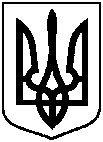 СУМСЬКА МІСЬКА ВІЙСЬКОВА АДМІНІСТРАЦІЯ СУМСЬКОГО РАЙОНУ СУМСЬКОЇ ОБЛАСТІНАКАЗ11.12.2023                                           м. Суми                            № 83 – СМРПро надання Цимбал Ірині Миколаївні дозволу на розроблення проекту землеустрою щодо відведення  земельної ділянки зі зміною цільового призначення з метою подальшої її передачі у приватну власність за адресою: м. Суми, вул. Данила Галицького, 65/1, кадастровий номер 5910136600:21:009:0036, площею   0,0415 га	Розглянувши звернення громадянки, надані документи, відповідно до статті 20, частини шостої статті 118 Земельного кодексу України, статті 50 Закону України «Про землеустрій», враховуючи указ Президента України від 31.10.2023 № 720/2023 «Про утворення військової адміністрації», рекомендації постійної комісії з питань архітектури, містобудування, регулювання земельних відносин, природокористування та екології Сумської міської ради (протокол від 13.06.2023 № 63) та керуючись пунктом 26 частини 2 та пунктом 8 частини 6 статті 15  Закону України «Про правовий режим воєнного стану»НАКАЗУЮ:	Надати Цимбал Ірині Миколаївні дозвіл на розроблення проекту землеустрою щодо відведення земельної ділянки зі зміною цільового призначення з метою подальшої її передачі у приватну власність за адресою:               м. Суми, вул. Данила Галицького, 65/1, кадастровий номер 5910136600:21:009:0036, площею 0,0415 га, із земель «для будівництва та обслуговування будівель ринкової інфраструктури (адміністративних будинків, офісних приміщень та інших будівель громадської забудови, які використовуються для здійснення підприємницької та іншої діяльності, пов’язаної з отриманням прибутку)» на «для будівництва і обслуговування житлового будинку, господарських будівель і споруд (присадибна ділянка)» в межах категорії земель житлової та громадської забудови.Начальник								        Олексій ДРОЗДЕНКО